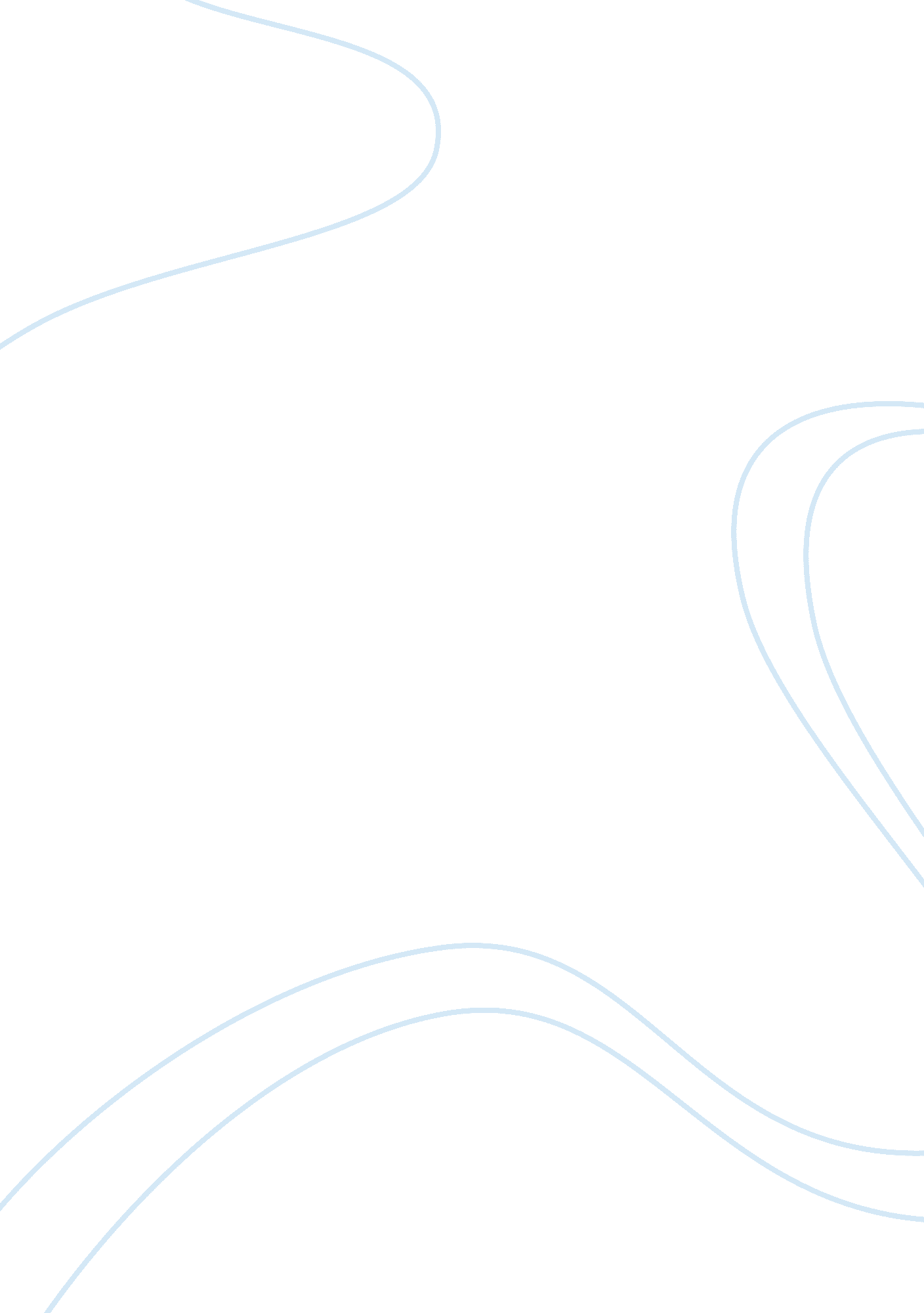 Success in life is money essay samplePsychology, Success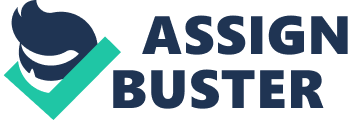 Does being successful means making millions? everyone measures success with wealth. if you are wealthy everyone will say you have already made it in life. may be we are saying this because we have not and we do not think we will ever make our million. but we do see a lot of people who have made many million. let us now analyze some of the most common views about success. success means getting a great job that is envy of many. success means becoming rich. living in a large house, driving a luxury car and having all the comforts of life. success means becomibg a celebrity. 
success means getting recognition, name and fame. 
success means having status , power, influence and cosntrol. success in life means money … it’s damn true.. 
somewhat … but it also means finding happiness but to really make it in this world, you need money so money money money = success in life. I know money is not everything but everything is need money is not a priority but it still very important. I’m sorry in advance but i don’t believe when people say success and happiness is not about money. Money is important and quite almost everything, No matter how pretty your girlfriend are you haved, and no matter how many friends are you haved, YOU ARE NOT SUCCEED!. Succeed mean you have a lot of money on you and your income keep increasing at the same time. it useless to have money if you don’t know how to earn it, only know how to use it. in the end even a gold mountain will finish if you just know how to take it but not earn it. investing and hardwork and smart thinking of business are the key, if people only know hardwork they won’t have progress, they only be a labor for money at the last It doesn’t necessarily “ mean” money but it’s pretty dang useful. if you have money and lots of it , you nopen the path to a lot of oppurtunities that other poor , impovirished people do not have.. having a lot of money means you are the boss , you dont have to listen to anybody , money buys you almost everything.. 